Уважаемые коллеги!В соответствии с областной целевой программой «Семья и дети Ярославии» на 2016 – 2020 годы, утвержденной постановлением Правительства области от 16.03.2016 № 265-п, в целях пропаганды и повышения общественного престижа семейного образа жизни, ценностей семьи и ответственного родительства, укрепления роли семьи в обществе,                 с 20 апреля по 14 июня 2018 года в Ярославской области будет проведен смотр-конкурс «Семья года» среди лучших семей, воспитывающих несовершеннолетних детей.	Направляем вам Положение о проведении в 2018 году смотра-конкурса «Семья года», просим провести необходимую организационную работу по участию в смотре-конкурсе семей, воспитывающих несовершеннолетних детей, вашего муниципального района и городского округа.Положение об областном смотре-конкурсе «Семья года» среди лучших семей, воспитывающих несовершеннолетних детей, форма заявки на участие во втором этапе смотра-конкурса, анкета семьи, иная информация будут размещены на сайте управления по социальной и демографической политике Правительства области по адресу:   http://www.yarregion.ru/depts/socdem.Закалина Вероника Валерьевна(4852) 40-10-83ПРИЛОЖЕНИЕПОЛОЖЕНИЕоб областном смотре-конкурсе «Семья года»среди лучших семей, воспитывающих несовершеннолетних детей,в 2018 году1. Общие положенияОбластной смотр-конкурс «Семья года» среди лучших семей, воспитывающих несовершеннолетних детей (далее – смотр-конкурс), проводится в 2018 году во исполнение подпункта 1.19 пункта 1 раздела V областной целевой программы «Семья и дети Ярославии» на 2016 − 2020 годы, утвержденной постановлением Правительства области от 16.03.2016 № 265-п «Об утверждении областной целевой программы «Семья и дети Ярославии» на 2016 – 2020 годы», и подпункта 34.3 пункта 34 раздела V плана мероприятий на 2015 – 2018 годы по реализации Концепции семейной политики Ярославской области на период до 2025 года, утвержденного постановлением Правительства области от 14.08.2015 № 909-п «О плане мероприятий на 2015 – 2018 годы по реализации Концепции семейной политики Ярославской области на период до 2025 года». Организатором проведения смотра-конкурса является управление по социальной и демографической политике Правительства области. Руководство подготовкой и проведением смотра-конкурса, определение победителя смотра-конкурса осуществляет организационный комитет по проведению смотра-конкурса, образуемый распоряжением Губернатора области (далее – организационный комитет).Настоящее Положение устанавливает порядок проведения смотра-конкурса.2. Цель и задачи проведения смотра-конкурсаОсновной целью смотра-конкурса является пропаганда семейных ценностей и повышение общественного престижа семейного образа жизни. Задачи смотра-конкурса:- распространение положительного опыта социально ответственных семей, в том числе семей, воспитывающих детей-инвалидов и детей-сирот, детей, оставшихся без попечения родителей, семейных династий, ведущих здоровый образ жизни, развивающих увлечения и таланты членов семьи, активно участвующих в жизни местного сообщества, региона;- выявление лучших практик семейного воспитания;- раскрытие творческого и иного потенциала семьи;	- активизация деятельности органов исполнительной власти, органов местного самоуправления муниципальных образований области и общественных структур по реализации семейной и демографической политики на территории Ярославской области.3. Участники смотра-конкурсаУчастниками смотра-конкурса становятся семьи, воспитывающие несовершеннолетних детей, все члены которых:- являются гражданами Российской Федерации;- проживают на территории Ярославской области;- добились успехов в профессиональной и общественной деятельности, образовании, науке, творчестве, спорте.Родители в этих семьях состоят в браке, заключенном в органах записи актов гражданского состояния.4. Сроки проведения смотра-конкурсаСмотр-конкурс проводится в два этапа.Первый этап (муниципальный) проводится с 20 апреля по 11 мая 2018 года муниципальными районами и городскими округами области (далее – муниципальные образования) самостоятельно.Второй этап (областной) проводится с 14 мая по 14 июня 2018 года.Объявление о проведении смотра-конкурса размещается в разделе «Семья года» на сайте государственного казенного учреждения Ярославской области «Центр выставочно-конгрессной деятельности» (www.dirvkd.ru) в информационно-телекоммуникационной сети «Интернет» 18 апреля 2018 года.5. Порядок проведения смотра-конкурса Первый этап смотра-конкурса проводится муниципальными образованиями в виде отборочных туров в соответствии с порядком, определяемым органами местного самоуправления муниципальных образований, с учетом настоящего Положения. В ходе отборочных туров по 11 мая 2018 года выявляется одна лучшая семья соответствующего муниципального образования.Для участия во втором (областном) этапе смотра-конкурса муниципальное образование представляет материалы на одну лучшую семью, ставшую победителем первого (муниципального) этапа смотра-конкурса. Для участия во втором этапе смотра-конкурса муниципальными образованиями с 12 мая до 18 мая 2018 года в государственное казенное учреждение Ярославской области «Центр выставочно-конгрессной деятельности» на электронный адрес (konkurs@dirvkd.ru) направляются следующие материалы о лучшей семье соответствующего муниципального образования:- ходатайство органов местного самоуправления муниципальных образований об участии семьи во втором этапе смотра-конкурса;- заявка на участие в смотре-конкурсе в 2018 году по форме согласно приложению 1 к настоящему Положению;- анкета семьи по форме согласно приложению 2 к настоящему Положению;- представление семьи в виде презентации в формате PowerPoint (материалы, позволившие семье стать победителем первого этапа смотра-конкурса, а также материалы, характеризующие роль семьи в сохранении и развитии семейных традиций и ценностей семейной жизни, материалы об особых достижениях членов семьи (фотографии, копии полученных дипломов, грамот, подтверждающие основные достижения членов семьи));- письменный рассказ об истории семьи и ее традициях (2 листа печатного текста), который должен содержать следующие сведения:семейный стаж;период проживания в Ярославской области;место работы (вид деятельности) родителей;участие в общественной жизни;семейные традиции и увлечения;организация досуга в семье;система воспитания детей в семье;сведения о награждении членов семьи (при наличии);выдающиеся члены семьи (при наличии).Представление неполного комплекта документов или представление документов за пределами сроков подачи документов является основанием для отказа в допуске семьи ко второму этапу смотра-конкурса.Контактным лицом по приему материалов о победителе первого этапа смотра-конкурса является главный консультант отдела выставочно-конгрессной деятельности государственного казенного учреждения Ярославской области «Центр выставочно-конгрессной деятельности» Постникова Наталия Алексеевна (тел. (4852) 30-23-04).Список семей, допущенных для участия во втором этапе смотра-конкурса, и материалы о них (за исключением заявки, ходатайства и анкеты семьи, указанных в абзацах четвертом – шестом данного раздела настоящего Положения) в срок до 23 мая 2018 года размещаются в разделе «Семья года» на сайте государственного казенного учреждения Ярославской области «Центр выставочно-конгрессной деятельности» (www.dirvkd.ru) в информационно-телекоммуникационной сети «Интернет».6. Подведение итогов смотра-конкурса и награждение победителя и участников смотра-конкурсаПо результатам оценки материалов семей, допущенных для участия во втором этапе смотра-конкурса, организационный комитет выявляет победителя смотра-конкурса, которому присваивается звание «Семья года», по следующим критериям:- награды родителей за достойное воспитание детей;- знание истории своей семьи;- семейные традиции и увлечения;- достижения членов семьи (участие членов семьи в конкурсах, олимпиадах, фестивалях, спартакиадах, культурно-массовых мероприятиях районного (городского), областного, всероссийского уровней (концерты, выставки, праздники и так далее);- вклад в формирование благоприятного имиджа муниципального образования, города и в целом Ярославской области (издание сборника, запись музыкальных дисков, участие в мастер-классах и так далее).Материалы о семье оцениваются на соответствие указанным критериям каждым членом жюри по баллам (максимальное количество баллов равно 5), которые вносятся в оценочный лист по форме согласно приложению 3 к настоящему Положению в срок до 13 июня 2018 года. Итоговая оценка рассчитывается как сумма баллов, присужденных семье всеми членами конкурсной комиссии, и вносится в протокол.Победителем смотра-конкурса признаётся семья, набравшая наибольшее количество баллов. При равном количестве баллов решение о победителе смотра-конкурса принимается членами организационного комитета на заседании организационного комитета путём голосования, при равенстве голосов голос председателя является решающим. Решение организационного комитета об итогах смотра-конкурса оформляется протоколом в течение трех рабочих дней со дня окончания второго (областного) этапа смотра-конкурса. По итогам проведения смотра-конкурса в срок до 16 июля 2018 года на основании протокола управление по социальной и демографической политике Правительства области готовит проект распоряжения Губернатора области в соответствии с Регламентом Правительства Ярославской области, утвержденным указом Губернатора области от 23.09.2015 № 541 «Об утверждении Регламента Правительства Ярославской области и признании утратившими силу и частично утратившими силу отдельных правовых актов Ярославской области».Результаты смотра-конкурса публикуются в средствах массовой информации Ярославской области, размещаются на сайте государственного казенного учреждения Ярославской области «Центр выставочно-конгрессной деятельности» (www.dirvkd.ru) в информационно-телекоммуникационной сети «Интернет» в срок до 20 июля 2018 года.По итогам смотра-конкурса в срок до 01 августа 2018 года проводится награждение семьи, ставшей победителем смотра-конкурса и семей, допущенных ко второму этапу смотра-конкурса, не ставших победителями смотра-конкурса, которое освещается в средствах массовой информации Ярославской области.Семье, ставшей победителем смотра-конкурса, присваивается звание «Семья года», семья награждается дипломом победителя смотра-конкурса и памятным подарком стоимостью до 50 тысяч рублей.По итогам смотра-конкурса семьи, допущенные ко второму этапу смотра-конкурса, не ставшие победителями смотра-конкурса, награждаются дипломами и памятными подарками стоимостью до 4 тысяч рублей.7. Финансирование смотра-конкурсаФинансирование смотра-конкурса осуществляется в соответствии с подпунктом 1.19 пункта 1 раздела V областной целевой программы «Семья и дети Ярославии» на 2016 – 2020 годы, утвержденной постановлением Правительства области от 16.03.2016 № 265-п «Об утверждении областной целевой программы «Семья и дети Ярославии» на 2016 – 2020 годы».ЗАЯВКА на участие в областном смотре-конкурсе «Семья года»среди лучших семей, воспитывающих несовершеннолетних детей, в 2018 году_____________________________________________________________(наименование муниципального района (городского округа) области)Просим зарегистрировать в качестве участника второго этапа смотра-конкурса «Семья года» среди лучших семей, воспитывающих несовершеннолетних детей (далее – смотр-конкурс), семью ___________________________                                                                                   (Ф.И.О. супруга, место учёбы____________________________________________________________________________(работы), вид деятельности, должность (полностью), паспортные данные (серия, номер, __________________________________________________________________кем выдан, место и дата выдачи паспорта, дата рождения, место регистрации, __________________________________________________________________почтовый индекс), Ф.И.О. супруги, место учёбы (работы), вид деятельности,_____________________________________________________________________________должность (полностью), паспортные данные (серия, номер, кем выдан, место и_____________________________________________________________________________,дата выдачи паспорта, дата рождения, место регистрации, почтовый индекс))проживающих по адресу: индекс________, район______________________, город___________, населённый пункт ________________, улица___________, дом___, квартира _______, контактный телефон_________________________,номер страхового свидетельства государственного пенсионного страхования главы семьи _______________________________________________________.Глава семьи и семья в составе _____ человек выражают желание принять участие в смотре-конкурсе в 2018 году. Выражаем согласие с условиями смотра-конкурса, в том числе на публикацию материалов о нашей семье, представленных для участия в смотре-конкурсе, в разделе «Семья года» на сайте государственного казенного учреждения Ярославской области «Центр выставочно-конгрессной деятельности» (www.dirvkd.ru) в информационно-телекоммуникационной сети «Интернет», в средствах массовой информации и социальной рекламе, на выставках и в рамках других мероприятий, проводимых организаторами смотра-конкурса. В порядке и на условиях, определённых Федеральным законом от 27 июля 2006 года № 152-ФЗ «О персональных данных», супруги и их дети в составе _____ человек согласны на обработку своих персональных данных и использование их в течение 3 лет._____________________________________                               (дата)__________________________________________________________________     (подписи и расшифровка подписей совершеннолетних членов семьи)Заместитель главы администрации муниципального района (городского округа) области __________________________________________________________________          (подпись, расшифровка подписи, контактный телефон, дата подачи заявки)Исполнитель _______________________________________________________  (подпись, расшифровка подписи, контактный телефон)Приложение 2к ПоложениюФормаАНКЕТА СЕМЬИПриложение 3к ПоложениюФормаОЦЕНОЧНЫЙ ЛИСТучастника второго этапа смотра-конкурса «Семья года»среди лучших семей, воспитывающих несовершеннолетних детей_____________________________________________________________(наименование муниципального района (городского округа) области)________________   _______________________        (подпись)               (расшифровка подписи)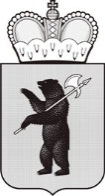 ПРАВИТЕЛЬСТВОЯРОСЛАВСКОЙ ОБЛАСТИУправление по СОЦИАЛЬНОЙ И ДЕМОГРАФИЧЕСКОЙ ПОЛИТИКЕСоветская ул., д. 3, г. Ярославль, 150000Телефон (4852) 40-16-18Факс (4852) 31-40-14e-mail: usdp@yarregion.ruhttp://yarregion.ru/depts/socdem__________________№______________На №           от           Заместителям глав муниципальных районов и городских округов по вопросам социальной политики (по списку рассылки)О проведении областного смотра-конкурса  «Семья года» в 2018 г.М.В. БашмашниковаПриложение 1к ПоложениюФорма Ф.И.О. и дата рождения отцаФ.И.О. и дата рождения материФ.И.О. и дата рождения детейАдрес проживанияКонтактная информация:номер телефона материномер телефона отца№п/пНаименование критерияБаллыБаллыБаллыБаллы№п/пНаименование критерия53101.Награды родителей за достойное воспитание детей 6 и болееот 4 до 5включительноот 1до 402.Знание истории своей семьиведутся хроники многопоколенной семьи, есть генеалогическое древоведутся хроники семьи, есть генеалогическое древоведутся хроники семьи, нет генеалогического древахроники не ведутся,нет генеалогического древа 3.Семейные традиции и увлечения наличие 5 и более наград за сохранение различных  традиций, а также наград, подтверждающих достижения членов семьи в сфере спорта, культуры, творчества, науки, образования наличие от 3 до 4 включительно наград за сохранение различных  традиций, а также наград, подтверждающих достижения членов семьи в сфере спорта, культуры, творчества, науки, образованияналичие от 1 до 2 включительнонаград за сохранение различных  традиций, а также наград, подтверждающих достижения членов семьи в сфере спорта, культуры, творчества, науки, образованиянаграды отсутствуют4Достижения членов семьи (участие членов семьи в конкурсах, олимпиадах, фестивалях, спартакиадах, культурно-массовых мероприятиях районного (городского), областного, всероссийского уровней (концерты, выставки, праздники и так далее) 6 и болееот 4 до 5включительно от 1до 405Вклад в формирование благоприятного имиджа муниципального образования, города и в целом Ярославской области (издание сборника, запись музыкальных дисков, участие в мастер-классах и так далее)наличие 3 и более наград наличие 2  наградналичие 1 наградынаграды отсутствуютСумма баллов по всем критериямСумма баллов по всем критериям